Το 2ο Γυμνάσιο Ευκαρπίας και το 4ο Γυμνάσιο Ευόσμου προκηρύσσουν διαγωνισμό σύμφωνα με την υπ’ αριθ. 129287/Γ2(Φ.Ε.Κ 2769) άρ. 14, την 190919/Δ2/25-11-2014 του ΥΠΕΠΘ και την 5181/Γ7/17-01-2012 για τη διοργάνωση της μονοήμερης εκπαιδευτικής επίσκεψης της Α’, Β’ και Γ’ τάξης στο ΚΠΕ- Κιλκίς (Παλαιό Γυναικόκαστρο) στις 4 Μαΐου 2017 με συμμετοχή 35 μαθητών και τεσσάρων συνοδών καθηγητών. Δικαίωμα συμμετοχής στο διαγωνισμό έχουν μόνο τα ταξιδιωτικά πρακτορεία που διαθέτουν άδεια λειτουργίας από τον ΕΟΤ. Οι οικονομικές προσφορές θα πρέπει να αναφέρουν τιμή ανά μαθητή.Οι προσφορές να αποσταλούν σε κλειστό φάκελο στο σχολείο μέχρι 28/2/2017 (11:00) για το ακόλουθο πρόγραμμα:ΠΕΜΠΤΗ 4/5/201707:30: Αναχώρηση από Ευκαρπία07:45: Παραλαβή μαθητών από το 4ο Γ/σιο Ευόσμου09:30: Άφιξη στο ΚΠΕ (Κέντρο Περιβαλλοντικής Εκπαίδευσης)-Κιλκίς (Παλαιό Γυναικόκαστρο) 09:30-14:00: Παρακολούθηση εκπαιδευτικού προγράμματος στο ΚΠΕ και στη συνέχεια εργασία πεδίου δίπλα στη λίμνη Δοϊράνη14:00: Αναχώρηση για Σπήλαιο Αγ. Γεωργίου στο Κιλκίς (18 km)14:20-15:00:  Επίσκεψη-ξενάγηση στο Σπήλαιο Αγ. Γεωργίου15:15-17:00: Φαγητό στο Μεταλλικό (7 km)17: 30: Αναχώρηση για Θεσσαλονίκη19:00: Άφιξη  στον Εύοσμο και στην ΕυκαρπίαΣας παρακαλούμε να στείλετε προσφορές και στα δύο σχολεία, τα οποία συνδιοργανώνουν την επίσκεψη και να αναφέρετε πόσα ελεύθερα εισιτήρια παρέχετε στους άπορους μαθητές. (4ο Γ/σιο Ευόσμου, Χαρίλαου Τρικούπη 26, 56431 Εύοσμος/ Τηλ: 2310 666443).Τα πρακτορεία θα δηλώσουν ότι διαθέτουν ειδικό σήμα λειτουργίας που βρίσκεται σε ισχύ, σύμφωνα με την παρ. 3 άρ1 της υπ΄αριθ. 15408/2012 Υ.Α.	 Ο ΔΙΕΥΘΥΝΤΗΣ 						του 2ου Γ/σιου Ευκαρπίας								     ΠΕΤΡΟΣ  Κ. ΒΛΑΧΑΚΟΣ					     ΦΙΛΟΛΟΓΟΣ – Δ.Φ. ΤΟΥ  Α.Π.Θ.ΕΛΛΗΝΙΚΗΔΗΜΟΚΡΑΤΙΑΥΠΟΥΡΓΕΙΟ ΠΑΙΔΕΙΑΣ Δ.Β.Μ.Θ.ΠΕΡΙΦ. Δ/ΝΣΗ Π/ΘΜΙΑΣ & ΔEΥΤ/ΘΜΙΑΣΕΚΠ/ΣΗΣ ΚΕΝΤΡΙΚΗΣ ΜΑΚΕΔΟΝΙΑΣΔ.ΕΥΤ/ΒΑΘΜΙΑ ΕΚΠ. ΔΥΤ. ΘΕΣ/ΝΙΚΗΣ,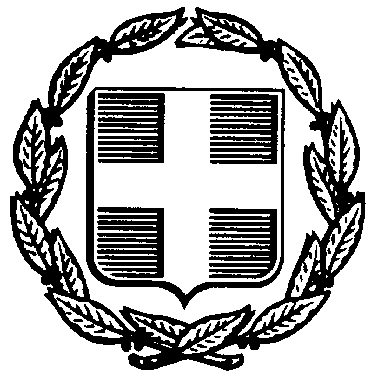 ΕΛΛΗΝΙΚΗΔΗΜΟΚΡΑΤΙΑΥΠΟΥΡΓΕΙΟ ΠΑΙΔΕΙΑΣ Δ.Β.Μ.Θ.ΠΕΡΙΦ. Δ/ΝΣΗ Π/ΘΜΙΑΣ & ΔEΥΤ/ΘΜΙΑΣΕΚΠ/ΣΗΣ ΚΕΝΤΡΙΚΗΣ ΜΑΚΕΔΟΝΙΑΣΔ.ΕΥΤ/ΒΑΘΜΙΑ ΕΚΠ. ΔΥΤ. ΘΕΣ/ΝΙΚΗΣ,ΕΛΛΗΝΙΚΗΔΗΜΟΚΡΑΤΙΑΥΠΟΥΡΓΕΙΟ ΠΑΙΔΕΙΑΣ Δ.Β.Μ.Θ.ΠΕΡΙΦ. Δ/ΝΣΗ Π/ΘΜΙΑΣ & ΔEΥΤ/ΘΜΙΑΣΕΚΠ/ΣΗΣ ΚΕΝΤΡΙΚΗΣ ΜΑΚΕΔΟΝΙΑΣΔ.ΕΥΤ/ΒΑΘΜΙΑ ΕΚΠ. ΔΥΤ. ΘΕΣ/ΝΙΚΗΣ,Ευκαρπία, 9 Φεβρουαρίου 2017Αρ. Πρωτ.:26Ευκαρπία, 9 Φεβρουαρίου 2017Αρ. Πρωτ.:262o ΓΥΜΝΑΣΙΟ ΕΥΚΑΡΠΙΑΣ2o ΓΥΜΝΑΣΙΟ ΕΥΚΑΡΠΙΑΣ2o ΓΥΜΝΑΣΙΟ ΕΥΚΑΡΠΙΑΣ Προς:Δ.ΙΕΥΘΥΝΣΗΔΕΥΤΕΡΟΒΑΘΜΙΑΣΕΚΠΑΙΔΕΥΣΗΣ ΔΥΤΙΚΗΣ ΘΕΣΣΑΛΟΝΙΚΗΣΤ. Διεύθυνση:  Τ. Κώδικας:     Πληροφορίες:     Τηλέφωνο:          Fax:                    Ηλ. Ταχυδρ.:             Τ. Διεύθυνση:  Τ. Κώδικας:     Πληροφορίες:     Τηλέφωνο:          Fax:                    Ηλ. Ταχυδρ.:             Καρυωτάκη 4 και Γ. Ρίτσου 3Α564 29Πέτρος Κ. Βλαχάκος2310 6891732310689173mail@2gym-efkarp.thess.sch.gr Προς:Δ.ΙΕΥΘΥΝΣΗΔΕΥΤΕΡΟΒΑΘΜΙΑΣΕΚΠΑΙΔΕΥΣΗΣ ΔΥΤΙΚΗΣ ΘΕΣΣΑΛΟΝΙΚΗΣΤ. Διεύθυνση:  Τ. Κώδικας:     Πληροφορίες:     Τηλέφωνο:          Fax:                    Ηλ. Ταχυδρ.:             Τ. Διεύθυνση:  Τ. Κώδικας:     Πληροφορίες:     Τηλέφωνο:          Fax:                    Ηλ. Ταχυδρ.:             Καρυωτάκη 4 και Γ. Ρίτσου 3Α564 29Πέτρος Κ. Βλαχάκος2310 6891732310689173mail@2gym-efkarp.thess.sch.grΚοιν:ΘέμαΠροκήρυξη μονοήμερης εκπαιδευτικής εκδρομής στο ΚΠΕ ΚιλκίςΠροκήρυξη μονοήμερης εκπαιδευτικής εκδρομής στο ΚΠΕ ΚιλκίςΠροκήρυξη μονοήμερης εκπαιδευτικής εκδρομής στο ΚΠΕ ΚιλκίςΠροκήρυξη μονοήμερης εκπαιδευτικής εκδρομής στο ΚΠΕ Κιλκίς